                                                                                                                                                                                                        О Т К Р Ы Т О Е    А К Ц И О Н Е Р Н О Е     О Б Щ Е С Т В О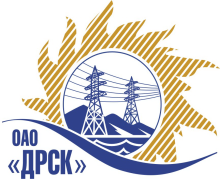 		Протокол выбора победителяг.  Благовещенск, ул. Шевченко, 28ПРЕДМЕТ ЗАКУПКИ:Открытый электронный запрос предложений: «Строительство ЛЭП-10 кВ Сокольчи-Глазковка (ПИР)» для нужд филиала ОАО «ДРСК» «Приморские электрические сети».Закупка проводится согласно ГКПЗ 2014г. раздела 2.1.1 «Услуги КС»  № 2076  на основании указания ОАО «ДРСК» от  06.03.2014 г. № 50.Плановая стоимость закупки:  3 834 415,25   рублей без учета НДС.Форма голосования членов Закупочной комиссии: очно-заочнаяПРИСУТСТВОВАЛИ:	На заседании присутствовали 7 членов Закупочной комиссии 2 уровня. ВОПРОСЫ, ВЫНОСИМЫЕ НА РАССМОТРЕНИЕ ЗАКУПОЧНОЙ КОМИССИИ: О признании предложений соответствующими условиям закупки.О признании предложений несоответствующими условиям закупки.О ранжировке предложений Участников закупки.  О проведении переторжкиВыбор победителяРАССМАТРИВАЕМЫЕ ДОКУМЕНТЫ:Протокол вскрытия конвертов от 19.03.2014г. № 192//УКС-ВИндивидуальное заключение Скаредина В.А.Индивидуальное заключение Моториной О.А.Индивидуальное заключение Лаптева И.А.ВОПРОС 1 «О признании предложений соответствующими условиям закупки»ОТМЕТИЛИ:Предложения ООО "РосГСК" (690035, Приморский край, г. Владивосток, ул. Калинина, д. 49 "А", офис 404), ООО "Электросервиспроект" (г. Биробиджан, ул. Саперная, 23), ООО "ПКЦ "Бреслер" (690091, Приморский край, г. Владивосток, Океанский пр-кт, 15 А, оф. 16) признаются удовлетворяющими по существу условиям закупки. Предлагается принять данные предложения к дальнейшему рассмотрению.ВОПРОС 2 «О признании предложений несоответствующими условиям закупки»ОТМЕТИЛИ:Предложения ОАО "ВСЭСС" (Россия, г. Хабаровск, ул. Тихоокеанская, 165, 680042), ООО "ДВ Энергосервис" (690074, Приморский край, г. Владивосток, ул. Снеговая, д. 42 "Д", оф. 4) признаются неудовлетворяющими по существу условиям закупки, т.к. участники не подтвердили последние сделанные на ЭТП ставки (несоответствие п. 2.6.7 Закупочной документации). Предлагается отклонить данные предложения от дальнейшего рассмотрения.ВОПРОС 3 «О ранжировке предложений Участников закупки»ОТМЕТИЛИ:В соответствии с требованиями и условиями, предусмотренными извещением о закупке и Закупочной документацией и с учетом сроков поставки  предлагается ранжировать предложения  следующим образом: ВОПРОС № 4 «О проведении переторжки»ОТМЕТИЛИУчитывая то, что экономический эффект от проведения закупки составляет 59%, а также то, что торги были продлены на 1 час 20 минут и участниками было сделано 46 ставок, закупочная комиссия приняла решение переторжку не проводить.ВОПРОС № 5 «Выбор победителя»ОТМЕТИЛИНа основании вышеприведенной ранжировки предложений предлагается признать Победителем Закупка № 2076 «Строительство ЛЭП-10 кВ Сокольчи-Глазковка (ПИР)» для нужд филиала ОАО «ДРСК» «Приморские электрические сети» - ООО "РосГСК" (690035, Приморский край, г. Владивосток, ул. Калинина, д. 49 "А", офис 404). Цена: 1 590 000,00 руб. (цена без НДС). (1 876 200,00 рублей с учетом НДС). Срок начала выполнения работ: с момента заключения договора. Срок завершения выполнения работ: не позднее 01.09.2014г. Условия оплаты: Без аванса. Текущие платежи выплачиваются Заказчиком в течение 30 календарных дней с момента подписания актов выполненных работ обеими сторонами. Предложение действительно до 30 июня 2014г.РЕШИЛИ:Признать предложения ООО "РосГСК" (690035, Приморский край, г. Владивосток, ул. Калинина, д. 49 "А", офис 404), ООО "Электросервиспроект" (г. Биробиджан, ул. Саперная, 23), ООО "ПКЦ "Бреслер" (690091, Приморский край, г. Владивосток, Океанский пр-кт, 15 А, оф. 16)  удовлетворяющими по существу условиям закупки.Предложения ОАО "ВСЭСС" (Россия, г. Хабаровск, ул. Тихоокеанская, 165, 680042), ООО "ДВ Энергосервис" (690074, Приморский край, г. Владивосток, ул. Снеговая, д. 42 "Д", оф. 4) отклонить от дальнейшего рассмотрения.Утвердить ранжировку предложений Участников 1 место: ООО "РосГСК" г. Владивосток;2 место: ООО "Электросервиспроект" г. Биробиджан;3 место: ООО "ПКЦ "Бреслер" г. Владивосток.Переторжку не проводить.Признать Победителем:Закупка № 2076 «Строительство ЛЭП-10 кВ Сокольчи-Глазковка (ПИР)» для нужд филиала ОАО «ДРСК» «Приморские электрические сети» - ООО "РосГСК" (690035, Приморский край, г. Владивосток, ул. Калинина, д. 49 "А", офис 404). Цена: 1 590 000,00 руб. (цена без НДС). (1 876 200,00 рублей с учетом НДС). Срок начала выполнения работ: с момента заключения договора. Срок завершения выполнения работ: не позднее 01.09.2014г. Условия оплаты: Без аванса. Текущие платежи выплачиваются Заказчиком в течение 30 календарных дней с момента подписания актов выполненных работ обеими сторонами. Предложение действительно до 30 июня 2014г.РЕЗУЛЬТАТЫ ГОЛОСОВАНИЯ КОМИССИИ:Общее количество членов комиссии: 8, из них присутствовали 7 и проголосовали:«За» - __ членов Закупочной комиссии «Против» - ___ членов Закупочной комиссии «Воздержались» - ___ членов Закупочной комиссииДАЛЬНЕВОСТОЧНАЯ РАСПРЕДЕЛИТЕЛЬНАЯ СЕТЕВАЯ КОМПАНИЯУл.Шевченко, 28,   г.Благовещенск,  675000,     РоссияТел: (4162) 397-359; Тел/факс (4162) 397-200, 397-436Телетайп    154147 «МАРС»;         E-mail: doc@drsk.ruОКПО 78900638,    ОГРН  1052800111308,   ИНН/КПП  2801108200/280150001№ 192/УКС-ВП    2014 годаМесто в ранжировкеНаименование и адрес участникаЦена заявки и иные существенные условия1 местоООО "РосГСК" (690035, Приморский край, г. Владивосток, ул. Калинина, д. 49 "А", офис 404)Цена: 1 590 000,00 руб. (цена без НДС)(1 876 200,00 рублей с учетом НДС).Срок начала выполнения работ: с момента заключения договора.Срок завершения выполнения работ: не позднее 01.09.2014г.Условия оплаты: Без аванса. Текущие платежи выплачиваются Заказчиком в течение 30 календарных дней с момента подписания актов выполненных работ обеими сторонами.Предложение действительно до 30 июня 2014г.2 местоООО "Электросервиспроект" (г. Биробиджан, ул. Саперная, 23)Цена: 2 931 900,50 руб. (цена без НДС)(3 459 642,59 рублей с учетом НДС).Срок начала выполнения работ: с момента заключения договора.Срок завершения выполнения работ: май 2014г.Условия оплаты: В течение 30 дней с момента подписания акта выполненных работ обеими сторонами по каждому этапу.Предложение действительно до 08 мая 2014г.2 местоООО "ПКЦ "Бреслер" (690091, Приморский край, г. Владивосток, Океанский пр-кт, 15 А, оф. 16)Цена: 3 520 782,69 руб. (цена без НДС)(4 154 521,21 рублей с учетом НДС).Срок начала выполнения работ: 07 апреля 2014г.Срок завершения выполнения работ: 30 июля 2014г.Условия оплаты: В течение 30 дней с момента подписания акта выполненных работ обеими сторонами по каждому этапу.Предложение действительно до 31 мая 2014г.Ответственный секретарь Закупочной комиссии __________________ О.А. Моторина Технический секретарь Закупочной комиссии _________________К.В. Курганов